PielikumsDobeles novada domes 2024. gada 29. februāralēmumam Nr.44/3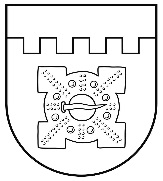 LATVIJAS REPUBLIKADOBELES NOVADA DOMEBrīvības iela 17, Dobele, Dobeles novads, LV-3701Tālr. 63707269, 63700137, 63720940, e-pasts dome@dobele.lvAPSTIPRINĀTSar Dobeles novada domes2024. gada 29. februāralēmumu Nr.44/3NOLIKUMS ’’GROZĪJUMI NOLIKUMĀ ’’NEKUSTAMO ĪPAŠUMU IZNOMĀŠANAS KOMISIJAS NOLIKUMS”Izdots saskaņā arPašvaldību likuma 10. panta pirmās daļas 21. punktu, 53. panta otro daļu,Ministru kabineta 2018. gada 19. jūnija noteikumu“Publiskas personas zemes nomas un apbūves tiesības noteikumi” 4. punktu,Ministru kabineta 2018. gada 20. februāra noteikumu “Publiskas personas mantas iznomāšanas noteikumi” 11. punktuIzdarīt Dobeles novada domes 2021. gada 25. novembra nolikumā “Nekustamo īpašumu iznomāšanas komisijas nolikums” (turpmāk – nolikums) šādus grozījumus:Izteikt nolikuma 4. punktu šādā redakcijā:“4. Komisijas darbības mērķi ir:4.1. pieņemt lēmumus par pašvaldībai piederošo vai piekrītošo zemes vienību, nedzīvojamo telpu un būvju (turpmāk- nekustamais īpašums) iznomāšanu uz laiku, kas nav ilgāks par pieciem gadiem;4.2. pieņemt lēmumus par likumiskās zemes lietošanas tiesību īstenošanu;4.3. noteikt nomas maksas aprēķināšanas kārtību;4.4. rīkot nomas un apbūves tiesības izsoles.”Izteikt nolikuma 5. punktu šādā redakcijā:“5. Atbilstoši normatīvajos aktos noteiktajam Komisija organizē nekustamā īpašuma novērtēšanu, nosaka nomas maksu, sagatavo nomas pakalpojuma maksas cenrādi un nosaka lietošanā esošo vai nododamo zemes platību attiecībā uz likumiskās zemes lietošanas tiesību īstenošanu.”Domes priekšsēdētājs			I.Gorskis